№5                                                                                      от   30  сентября  2019 г.Третий  созывРЕШЕНИЕОб образовании постоянных комиссий Собрания депутатов Семисолинского сельского поселения третьего созыва.Руководствуясь  Регламентом Собрания депутатов Семисолинского сельского поселения Собрание депутатов Семисолинского сельского поселения РЕШИЛО:1. Образовать из числа депутатов следующие постоянные комиссии Собрания депутатов Семисолинского сельского поселения  третьего созыва:-по бюджету, налогам и вопросам местного самоуправления;- по социально-экономическим вопросам.Глава Семисолинского сельского поселения,председатель Собрания депутатов:                                   В.Константинов                    Семисола ял шотан илемын депутатше-влакын Погынжо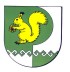 Собрание депутатовСемисолинского сельского поселения425 140, РМЭ, Моркинский район, д. Семисола, ул.Советская, 14Телефон: 9-56-41